Кенди-бар



Пакетное предложение сладостей для кэнди бараЭконом – 6000 руб.:- макарон 40 шт.- маффин с завитком из крема 20 шт.- кейк попсы 30 шт.- цветное безе 20 шт.- птифуры 30 шт.Медиум  - 12000 руб.- макарон 60 шт.- маффин с завитком из крема 20 шт.- кейк попсы 40 шт.- цветное безе 30 шт.- птифуры 30 шт.- порционные пирожные 15 шт.Премиум – 17000 руб.-макарон 60 шт.- маффин с завитком из крема 20 шт.- кейк попсы 40 шт.- цветное безе 30 шт.- птифуры 30 шт.- порционные пирожные с декором 20 шт.- песочное печенье с декором 10 шт.НаименованиеМинимальное кол-воФотоЦенаАссорти Макарон40 шт.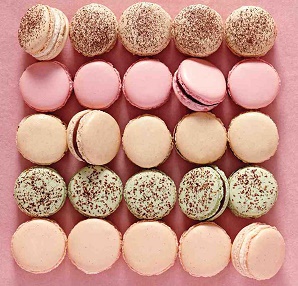 2000 руб.Кап-кейки (с различным кремом и мелким мастичным декором )100 гр.10 шт.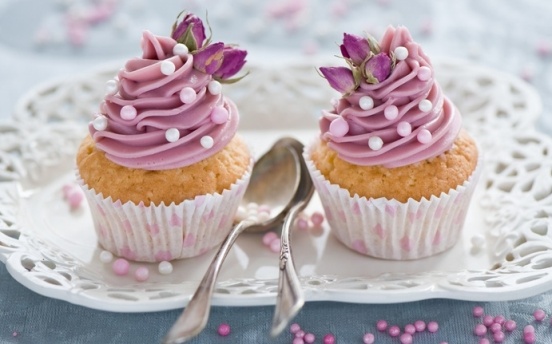 1300 руб.Кап-кейк(с декором из сахарной пасты)100 гр.10 шт.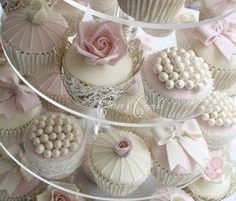 От 1500 руб.Мини маффин(с завитком из крема и  ягодкой)40 гр.30 шт.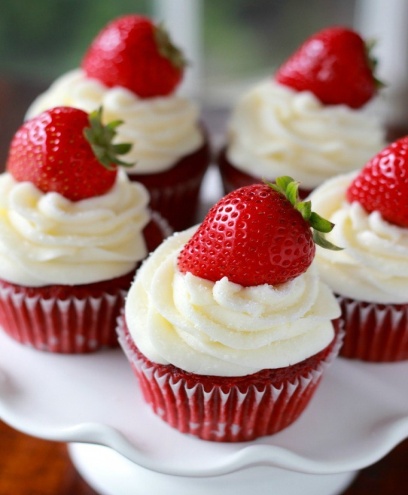 1500 руб.Открытое порционное пирожное(с завитком из крема, декором ягодами или не большими элементами из сахарной пасты)100 гр.10 шт.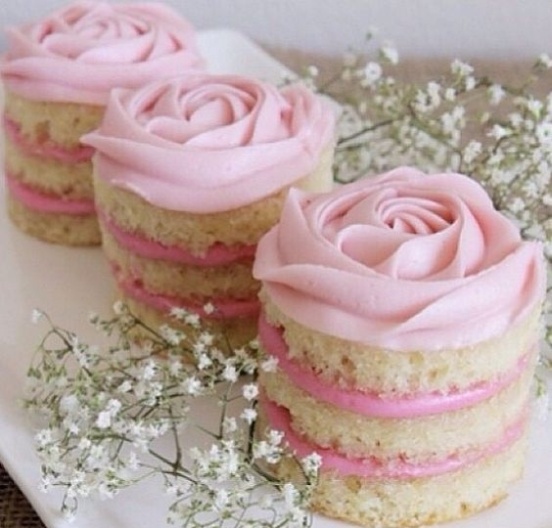 1600 руб.Мини пирожные(с мелким различным декором)40 гр.30 шт.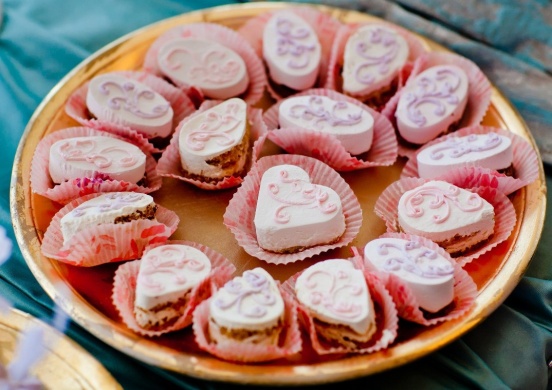 1500 руб.Кейк-попс(декор из различного шоколада)30 гр.30 шт.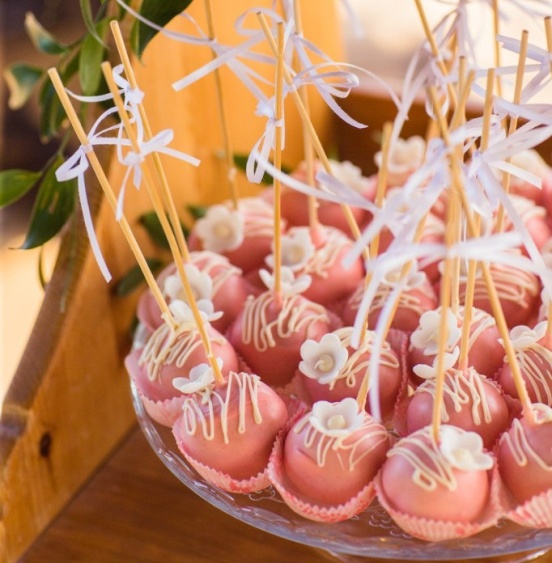 1800 руб.Песочное печенье(с декором из сахарной пасты)20 шт.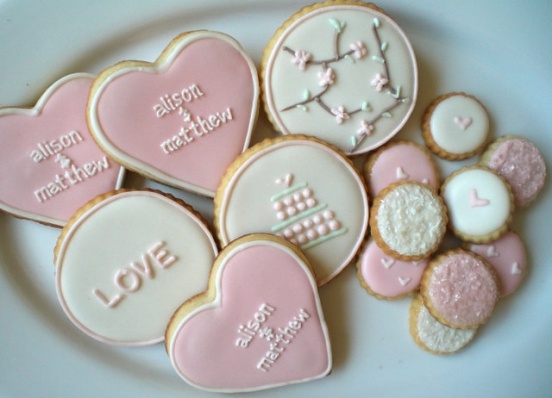 2000 руб.Цветное безе10 шт.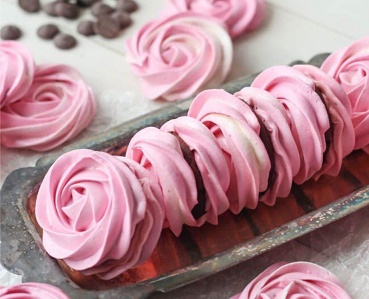 500 руб.Фруктовые корзиночки10 шт.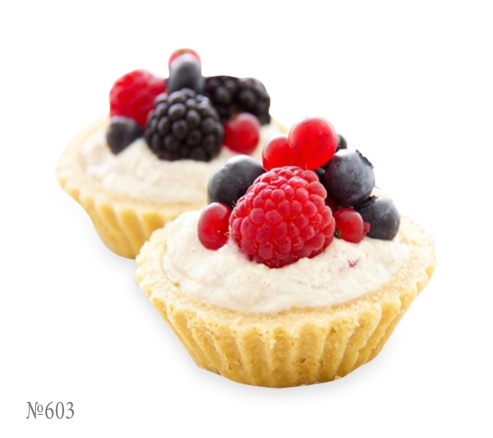 1800 руб.Мармелад( Различных форм, цвета и вкуса )500 гр.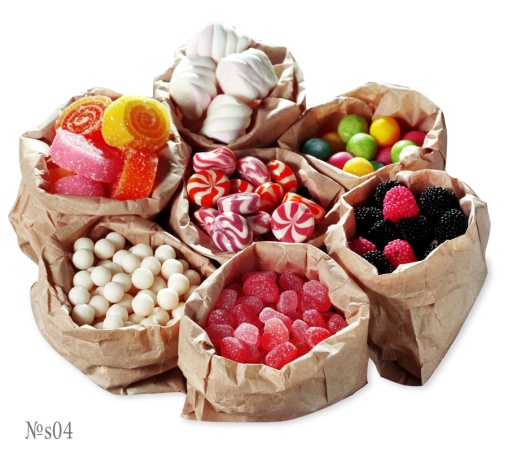 160 руб.(цена указана за 100 гр.)Леденцы на палочках( Различных форм, цвета и вкуса )10 шт.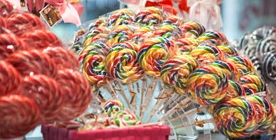 От 80 руб. и выше(цена указана за 1 шт.)Мини-эклеры10 шт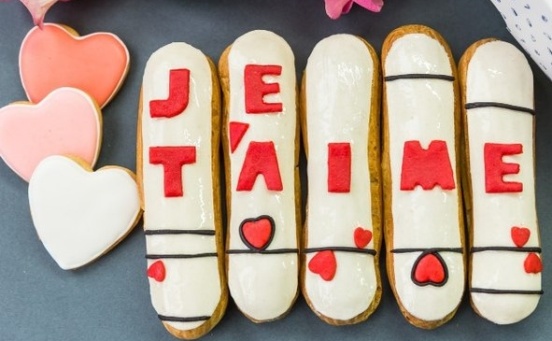 1500 руб.Профитроли30 шт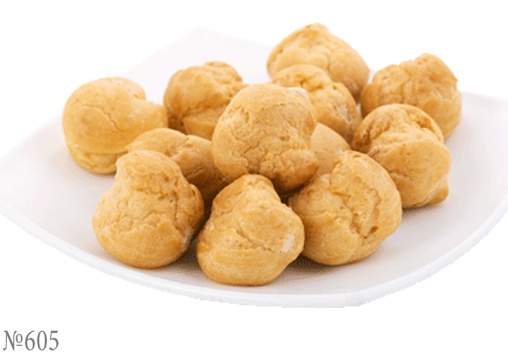 2200 руб.Брауни20 шт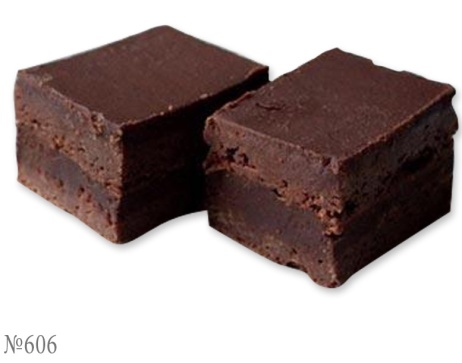 2200 рубЗефир ручной работы500 гр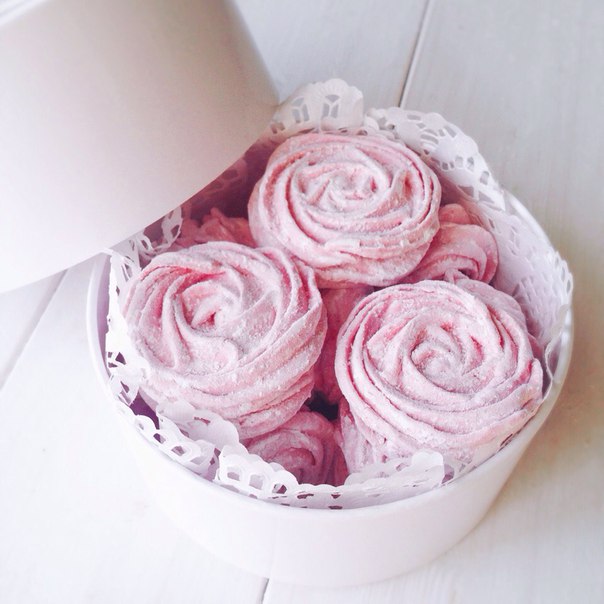 700 рубКонфеты ручной работы30 шт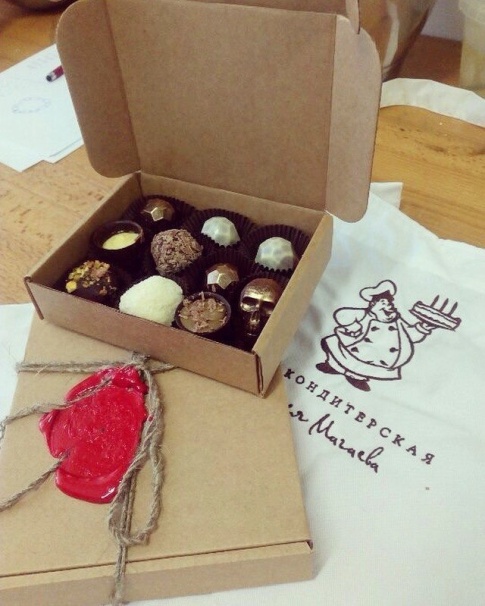 2000 рубДесерты в стакане10 шт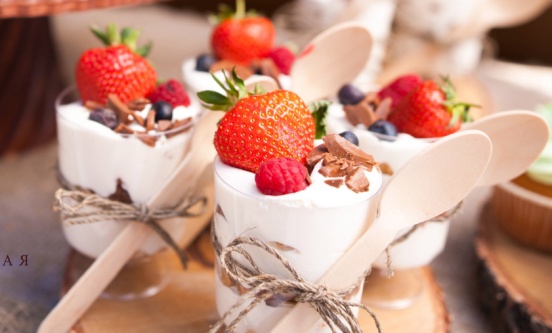 От 1800 рубТрубочки с муссом и ягодами10 шт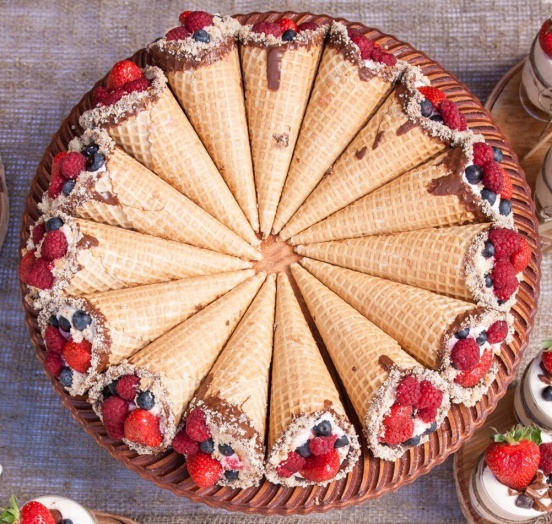 1800 рубЭклеры с декором10 шт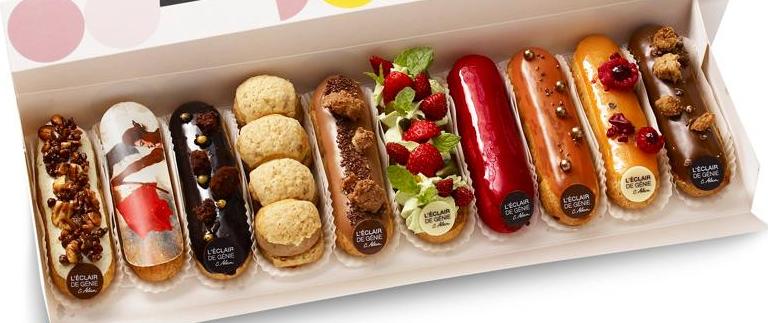 1800 рубКлубника в шоколаде15 шт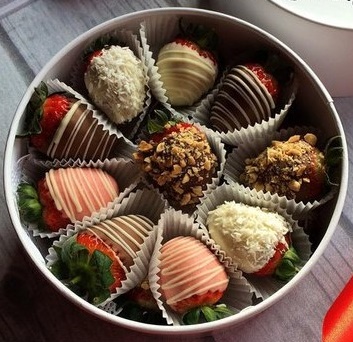 900 рубКоробочки сладостей
(подарки для гостей)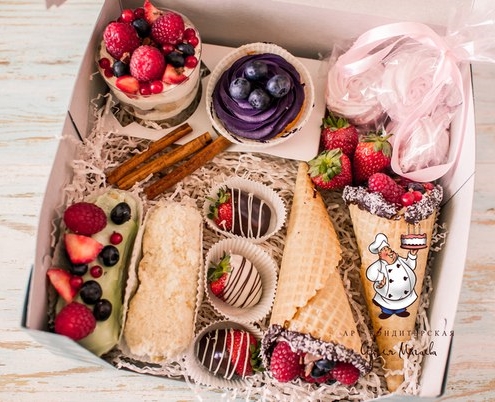 Просчитываются индивидуально